                       编号：        海南师范大学专业技术资格评审表（教师系列）单   位 ：     海南师范大学体育学院     姓   名 ：       张丽                 现任专业   技术职务  ：            无                      申报专业  ：         体育人文社会学       申报资格  ：          讲师                       联系电话  ：          13687593619                填表时间：   2020 年 10月20日填表说明1.本表供本校专业技术人员评审高校系列专业技术资格时使用。１—10页由被评审者填写，第4页中思想品德鉴定和师德师风表现由所在单位填写并盖章。11—12页由二级学院评审工作委员会或职称办填写。填写内容应经人事部门审核认可，编号由人事（职改）部门统一编制。2.年月日一律用公历阿拉伯数字填字。3.“相片”一律用近期一寸正面半身免冠照。4.“毕业学校”填毕业学校当时的全称。5.晋升形式：正常晋升或破格晋升或转评。6.申报资格名称：讲师、实验师、专职思政讲师、教学型副教授、教学科研并重型副教授、科研型副教授、高级实验师、专职思政副教授、教学型教授、教学科研并重型教授、科研型教授、专职思政教授。7.聘任年限应足年，按“5年6个月”格式填写，一年按12个月计算，如2017年3月起聘，到2018年12月，任职年限就只有一年10个月，不到二年。8.学年及学期表达：如2017-2018(一)、2015-2016(二)。9.如填写表格内容较多，可自行增加行，没有内容的表格可删减行，但至少保留表头及一行，不可全删除。基本情况评  审  审  批  意  见姓名张丽张丽张丽张丽张丽性别女女出生年月1978年11月1978年11月1978年11月1978年11月政治面貌中共党员中共党员中共党员相片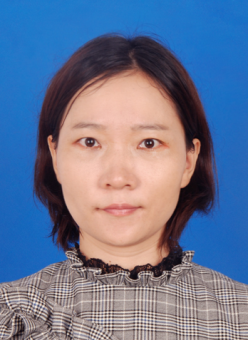 相片相片相片相片教师资格证种类及学科高校教师资格证/体育科学高校教师资格证/体育科学高校教师资格证/体育科学高校教师资格证/体育科学高校教师资格证/体育科学高校教师资格证/体育科学高校教师资格证/体育科学身份证
号码身份证
号码相片相片相片相片相片最高学历毕业院校山东大学山东大学山东大学山东大学山东大学学历
学位学历
学位硕士研究生硕士研究生所学专业所学专业所学专业体育人文社会学体育人文社会学体育人文社会学体育人文社会学体育人文社会学相片相片相片相片相片现工作单位体育学院体育学院体育学院体育学院体育学院参加工作时间参加工作时间2007年7月2007年7月任教学科任教学科任教学科体育经济、管理体育经济、管理体育经济、管理体育经济、管理体育经济、管理体育经济、管理体育经济、管理晋升形式晋升形式取得现专业技术资格及时间取得现专业技术资格及时间取得现专业技术资格及时间2007年10月2007年10月2007年10月2007年10月2007年10月2007年10月2007年10月申请学科组名称申请学科组名称申请学科组名称□人文 □理工 ☑艺体外□学科 □实验 □思政□人文 □理工 ☑艺体外□学科 □实验 □思政□人文 □理工 ☑艺体外□学科 □实验 □思政□人文 □理工 ☑艺体外□学科 □实验 □思政□人文 □理工 ☑艺体外□学科 □实验 □思政□人文 □理工 ☑艺体外□学科 □实验 □思政□人文 □理工 ☑艺体外□学科 □实验 □思政外语成绩外语成绩现任专业技术职务聘任时间及聘任单位现任专业技术职务聘任时间及聘任单位现任专业技术职务聘任时间及聘任单位2007年10月/海南师范大学体育学院2007年10月/海南师范大学体育学院2007年10月/海南师范大学体育学院2007年10月/海南师范大学体育学院2007年10月/海南师范大学体育学院2007年10月/海南师范大学体育学院2007年10月/海南师范大学体育学院聘任年限聘任年限聘任年限年  个月年  个月年  个月年  个月职业资格证书职业资格证书职业资格证书申报专业申报专业申报专业体育人文社会学体育人文社会学体育人文社会学体育人文社会学体育人文社会学体育人文社会学体育人文社会学体育人文社会学体育人文社会学体育人文社会学申报资格名称申报资格名称申报资格名称申报资格名称讲师讲师讲师讲师讲师讲师任现职以来获得省级以上荣誉情况任现职以来获得省级以上荣誉情况任现职以来获得省级以上荣誉情况无无无无无无无无无无无无无无无无无无无无破格申请条件(正常及转评不填)破格申请条件(正常及转评不填)破格申请条件(正常及转评不填)符合条件    ：符合条件    ：符合条件    ：符合条件    ：符合条件    ：符合条件    ：符合条件    ：符合条件    ：符合条件    ：符合条件    ：符合条件    ：符合条件    ：符合条件    ：符合条件    ：符合条件    ：符合条件    ：符合条件    ：符合条件    ：符合条件    ：符合条件    ：学习培训经历（包括参加学历学位教育、继续教育、培训、国内外进修等）学习培训经历（包括参加学历学位教育、继续教育、培训、国内外进修等）学习培训经历（包括参加学历学位教育、继续教育、培训、国内外进修等）学习培训经历（包括参加学历学位教育、继续教育、培训、国内外进修等）学习培训经历（包括参加学历学位教育、继续教育、培训、国内外进修等）学习培训经历（包括参加学历学位教育、继续教育、培训、国内外进修等）学习培训经历（包括参加学历学位教育、继续教育、培训、国内外进修等）学习培训经历（包括参加学历学位教育、继续教育、培训、国内外进修等）学习培训经历（包括参加学历学位教育、继续教育、培训、国内外进修等）学习培训经历（包括参加学历学位教育、继续教育、培训、国内外进修等）学习培训经历（包括参加学历学位教育、继续教育、培训、国内外进修等）学习培训经历（包括参加学历学位教育、继续教育、培训、国内外进修等）学习培训经历（包括参加学历学位教育、继续教育、培训、国内外进修等）学习培训经历（包括参加学历学位教育、继续教育、培训、国内外进修等）学习培训经历（包括参加学历学位教育、继续教育、培训、国内外进修等）学习培训经历（包括参加学历学位教育、继续教育、培训、国内外进修等）学习培训经历（包括参加学历学位教育、继续教育、培训、国内外进修等）学习培训经历（包括参加学历学位教育、继续教育、培训、国内外进修等）学习培训经历（包括参加学历学位教育、继续教育、培训、国内外进修等）学习培训经历（包括参加学历学位教育、继续教育、培训、国内外进修等）学习培训经历（包括参加学历学位教育、继续教育、培训、国内外进修等）学习培训经历（包括参加学历学位教育、继续教育、培训、国内外进修等）学习培训经历（包括参加学历学位教育、继续教育、培训、国内外进修等）起止时间起止时间学习形式学习形式学习形式学习单位名称学习单位名称学习单位名称学习单位名称学习单位名称学习单位名称学习院系及专业学习院系及专业学习院系及专业学习院系及专业学习院系及专业毕(结肄)业毕(结肄)业国内外国内外国内外证明人证明人工作经历工作经历工作经历工作经历工作经历工作经历工作经历工作经历工作经历工作经历工作经历工作经历工作经历工作经历工作经历工作经历工作经历工作经历工作经历工作经历工作经历工作经历工作经历起  止  时  间起  止  时  间起  止  时  间起  止  时  间单      位单      位单      位单      位单      位单      位单      位单      位从 事 何 专 业技  术  工  作从 事 何 专 业技  术  工  作从 事 何 专 业技  术  工  作从 事 何 专 业技  术  工  作从 事 何 专 业技  术  工  作从 事 何 专 业技  术  工  作从 事 何 专 业技  术  工  作职      务职      务职      务职      务2007 年7月至今2007 年7月至今2007 年7月至今2007 年7月至今海南师范大学体育学院海南师范大学体育学院海南师范大学体育学院海南师范大学体育学院海南师范大学体育学院海南师范大学体育学院海南师范大学体育学院海南师范大学体育学院教务科研办公室主任教务科研办公室主任教务科研办公室主任教务科研办公室主任 年   月—   年   月 年   月—   年   月 年   月—   年   月 年   月—   年   月 年   月—   年   月 年   月—   年   月 年   月—   年   月 年   月—   年   月 年   月—   年   月 年   月—   年   月 年   月—   年   月 年   月—   年   月基本条件基本条件基本条件基本条件思想品德鉴定及师德师风表现张丽同志拥护中国共产党的领导，热爱社会主义祖国，遵守国家法律法规，热爱教育事业，贯彻国家的教育方针和政策，信仰坚定；团结协作，积极参加集体活动和学科建设，恪尽职守，勇挑重担，以学生为本，教风端正，为人师表，具有良好的职业道德和敬业精神；治学严谨，诚实守信，无违反师德师风规范行为，无学术不良行为。分党委书记签名（盖章）：                     年   月   日张丽同志拥护中国共产党的领导，热爱社会主义祖国，遵守国家法律法规，热爱教育事业，贯彻国家的教育方针和政策，信仰坚定；团结协作，积极参加集体活动和学科建设，恪尽职守，勇挑重担，以学生为本，教风端正，为人师表，具有良好的职业道德和敬业精神；治学严谨，诚实守信，无违反师德师风规范行为，无学术不良行为。分党委书记签名（盖章）：                     年   月   日张丽同志拥护中国共产党的领导，热爱社会主义祖国，遵守国家法律法规，热爱教育事业，贯彻国家的教育方针和政策，信仰坚定；团结协作，积极参加集体活动和学科建设，恪尽职守，勇挑重担，以学生为本，教风端正，为人师表，具有良好的职业道德和敬业精神；治学严谨，诚实守信，无违反师德师风规范行为，无学术不良行为。分党委书记签名（盖章）：                     年   月   日任现职以来的考核结果(高级职称至少填五年）2014年-2018年年度考核优秀；2014年-2018年年度考核优秀；2014年-2018年年度考核优秀；是否存在延迟申报情况☑否□是，因                          延迟申请   年。□是，因                          延迟申请   年。担任班主任或辅导员时间2015年9月面向全校举办的公开学术讲座次数无任现职以来的教学业绩情况任现职以来的教学业绩情况任现职以来的教学业绩情况任现职以来的教学业绩情况任现职以来的教学业绩情况任现职以来的教学业绩情况任现职以来的教学业绩情况教学业绩条件（列出本人符合的条款）必备条件①任现职以来，承担全日期本科生 4  门课程的讲授，其中 2  门为必修课；总计课堂教学授课时数为 454  学时，年平均课堂授课  151.3  学时，课堂教学质量测评“优秀”的次数达 100  %。本次晋升专业技术资格的课程评估成绩为84.95 B 档次。②③④①任现职以来，承担全日期本科生 4  门课程的讲授，其中 2  门为必修课；总计课堂教学授课时数为 454  学时，年平均课堂授课  151.3  学时，课堂教学质量测评“优秀”的次数达 100  %。本次晋升专业技术资格的课程评估成绩为84.95 B 档次。②③④①任现职以来，承担全日期本科生 4  门课程的讲授，其中 2  门为必修课；总计课堂教学授课时数为 454  学时，年平均课堂授课  151.3  学时，课堂教学质量测评“优秀”的次数达 100  %。本次晋升专业技术资格的课程评估成绩为84.95 B 档次。②③④①任现职以来，承担全日期本科生 4  门课程的讲授，其中 2  门为必修课；总计课堂教学授课时数为 454  学时，年平均课堂授课  151.3  学时，课堂教学质量测评“优秀”的次数达 100  %。本次晋升专业技术资格的课程评估成绩为84.95 B 档次。②③④①任现职以来，承担全日期本科生 4  门课程的讲授，其中 2  门为必修课；总计课堂教学授课时数为 454  学时，年平均课堂授课  151.3  学时，课堂教学质量测评“优秀”的次数达 100  %。本次晋升专业技术资格的课程评估成绩为84.95 B 档次。②③④教学业绩条件（列出本人符合的条款）任选条件必备条件①任现职以来教学工作情况必备条件①任现职以来教学工作情况必备条件①任现职以来教学工作情况必备条件①任现职以来教学工作情况必备条件①任现职以来教学工作情况必备条件①任现职以来教学工作情况必备条件①任现职以来教学工作情况学年、学期课程名称课程名称班级名称课堂时数评价等级备注2009-2010第二学期体育公共关系学体育公共关系学2008级社会体育专业36A2010-2011第一学期体育管理学、运动训练管理学、体育管理学体育管理学、运动训练管理学、体育管理学2007级体育教育专业、2008级运动训练专业2009级社会体育1322010-2011第一学期体育科研理论与方法体育科研理论与方法2009级体育教育（函授本科）28成人教育课程2010-2011第二学期体育管理学体育管理学2010体育旅游与运动康复专业56A2010-2011第二学期体育社会学体育社会学2011级体育交友（函授本科）26成人教育课程2011-2012第一学期体育产业概论体育产业概论2009级社会体育36A2011-2012第一学期体育科研理论与方法体育科研理论与方法2011级体育教育（函授本科）26成人教育课程2012-2013第一学期体育产业概论体育产业概论2010级社会体育36A2013-2014第二学期体育社会学体育社会学2013体育旅游与运动康复专业54A2013-2014第二学期体育科学研究方法体育科学研究方法2009级体育教育（函授本科）24成人教育课程教学业绩必备条件②情况教学业绩必备条件③情况教学业绩必备条件④情况教学业绩任选条件任现职以来的科研业绩情况任现职以来的科研业绩情况任现职以来的科研业绩情况任现职以来的科研业绩情况任现职以来的科研业绩情况任现职以来的科研业绩情况任现职以来的科研业绩情况任现职以来的科研业绩情况任现职以来的科研业绩情况科研业绩条件（列出本人符合的条款）科研业绩条件（列出本人符合的条款）必备条件①纵向科研项目②①纵向科研项目②①纵向科研项目②①纵向科研项目②①纵向科研项目②①纵向科研项目②科研业绩条件（列出本人符合的条款）科研业绩条件（列出本人符合的条款）任选条件①②③④⑤⑥⑦⑧①②③④⑤⑥⑦⑧①②③④⑤⑥⑦⑧①②③④⑤⑥⑦⑧①②③④⑤⑥⑦⑧①②③④⑤⑥⑦⑧科研业绩条件（列出本人符合的条款）科研业绩条件（列出本人符合的条款）学术讲座个人校内学术讲座次数（    次）个人校内学术讲座次数（    次）个人校内学术讲座次数（    次）个人校内学术讲座次数（    次）个人校内学术讲座次数（    次）个人校内学术讲座次数（    次）必备条件之① 纵向科研项目必备条件之① 纵向科研项目必备条件之① 纵向科研项目必备条件之① 纵向科研项目必备条件之① 纵向科研项目必备条件之① 纵向科研项目必备条件之① 纵向科研项目必备条件之① 纵向科研项目必备条件之① 纵向科研项目序号项目名称项目名称项目名称批准号项目来源立项时间立项经费（万元）是否主持1基本动作技能干预对特殊儿童社会生存能力和身心发展的研究基本动作技能干预对特殊儿童社会生存能力和身心发展的研究基本动作技能干预对特殊儿童社会生存能力和身心发展的研究18XJC8900042018年度教育部人文社会科学研究青年基金西部和边疆地区项目2018年7月24日8万元否2府城元宵节换花舞引入高校体育教学内容的可行性研究府城元宵节换花舞引入高校体育教学内容的可行性研究府城元宵节换花舞引入高校体育教学内容的可行性研究HJ2009-119海南省教育厅项目2009年4月1万元否必备条件之② 发表学术论文必备条件之② 发表学术论文必备条件之② 发表学术论文必备条件之② 发表学术论文必备条件之② 发表学术论文必备条件之② 发表学术论文以第一作者（或通信作者）发表论文总数：   篇，其中：A类   篇，B类   篇，C类  篇，D类  篇以第一作者（或通信作者）发表论文总数：   篇，其中：A类   篇，B类   篇，C类  篇，D类  篇以第一作者（或通信作者）发表论文总数：   篇，其中：A类   篇，B类   篇，C类  篇，D类  篇以第一作者（或通信作者）发表论文总数：   篇，其中：A类   篇，B类   篇，C类  篇，D类  篇以第一作者（或通信作者）发表论文总数：   篇，其中：A类   篇，B类   篇，C类  篇，D类  篇以第一作者（或通信作者）发表论文总数：   篇，其中：A类   篇，B类   篇，C类  篇，D类  篇序号成果名称刊物名称，发表时间和刊期刊物级别转载情况检索证明（有或无）任选条件之① 出版学术著作任选条件之① 出版学术著作任选条件之① 出版学术著作任选条件之① 出版学术著作任选条件之① 出版学术著作任选条件之① 出版学术著作任选条件之① 出版学术著作任选条件之① 出版学术著作任选条件之① 出版学术著作序号成果名称类别合（独）著译及排名出版社和出版时间CIP核字号总字数（万字）个人撰写字数（万字）检索页（有或无）任选条件之② 科研成果奖任选条件之② 科研成果奖任选条件之② 科研成果奖任选条件之② 科研成果奖任选条件之② 科研成果奖任选条件之② 科研成果奖任选条件之② 科研成果奖任选条件之② 科研成果奖序号获奖成果名称成果类别奖励名称获奖等级获奖时间第几完成人备注 任选条件之③ 社会服务效益（经费） 任选条件之③ 社会服务效益（经费） 任选条件之③ 社会服务效益（经费） 任选条件之③ 社会服务效益（经费） 任选条件之③ 社会服务效益（经费） 任选条件之③ 社会服务效益（经费） 任选条件之③ 社会服务效益（经费）序号项目（成果）名称项目来源时间是否主持到账经费（万元）备注任选条件之④ 授权专利任选条件之④ 授权专利任选条件之④ 授权专利任选条件之④ 授权专利任选条件之④ 授权专利任选条件之④ 授权专利任选条件之④ 授权专利序号授权专利名称专利授权号专利类型授权时间第几发明人转让或实施情况任选条件之⑤ 研究报告任选条件之⑤ 研究报告任选条件之⑤ 研究报告任选条件之⑤ 研究报告任选条件之⑤ 研究报告任选条件之⑤ 研究报告序号报告名称采纳部门（或领导批示）采纳时间级别备注任选条件之⑥ 专场音乐会（音乐舞蹈类）任选条件之⑥ 专场音乐会（音乐舞蹈类）任选条件之⑥ 专场音乐会（音乐舞蹈类）任选条件之⑥ 专场音乐会（音乐舞蹈类）任选条件之⑥ 专场音乐会（音乐舞蹈类）任选条件之⑥ 专场音乐会（音乐舞蹈类）序号主题举办单位举办时间级别备注任选条件之⑦ 授权专利（美术设计类）任选条件之⑦ 授权专利（美术设计类）任选条件之⑦ 授权专利（美术设计类）任选条件之⑦ 授权专利（美术设计类）任选条件之⑦ 授权专利（美术设计类）任选条件之⑦ 授权专利（美术设计类）任选条件之⑦ 授权专利（美术设计类）序号授权专利名称专利授权号专利类型授权时间第几发明人转让或实施情况任选条件之⑧ 全国口译笔译大赛（外语类）任选条件之⑧ 全国口译笔译大赛（外语类）任选条件之⑧ 全国口译笔译大赛（外语类）任选条件之⑧ 全国口译笔译大赛（外语类）任选条件之⑧ 全国口译笔译大赛（外语类）任选条件之⑧ 全国口译笔译大赛（外语类）任选条件之⑧ 全国口译笔译大赛（外语类）序号获奖名称获奖等级举办单位举办时间级别备注个人公开学术讲座个人公开学术讲座个人公开学术讲座个人公开学术讲座个人公开学术讲座个人公开学术讲座个人公开学术讲座序号题 目举办单位举办时间举办地点对象及人数备注本人专业技术工作述评（限1800字）自2007年7月参加工作至今，共承担了体育学院普通本科教学及函授教学共6门课程。一、资历情况张丽，女，汉族，1978年11出生，中共党员， 2007年6月毕业于山东大学体育人文社会学专业，获教育学硕士学位、学历。2007年10月取得体育科学的高校教师资格证书。毕业后至今一直在海南师范大学体育学院教务与科研办公室工作，承担教务与科研办公室主任职务。二、教学能力自2009年起，承担全日制本科生共5门课程：《体育管理学》、《体育公共关系学》、《运动训练管理学》、《体育社会学》《体育产业概论》；其中，《体育管理学》、《运动训练管理学》、《体育社会学》为必修课程；此外，也承担了体育学院共3门的函授课程：《体育科学研究方法》、《体育社会学》、《体育统计学》；教学效果良好。教学评价优秀率达100%。三、政治思想与职业道德情况1、政治思想情况：认真学习党的重要思想，听从党的领导，能认真学习马列主义、毛泽东思想、邓小平理论和江泽民“三个代表”的重要思想。深刻领会党的精神实质。不断加强党性锻炼，发挥了共产党员的先锋模范作用。2、职业道德情况：平时工作中，始终以党员的标准严格要求自己，遵纪守法，为人师表，遵守单位的各项规章制度，力求时刻严格要求自己，不等不靠、有条不紊地作好各项工作，协助领导开展各项工作。具体工作中，任劳任怨、自觉刻苦、默默无闻，一切从全局出发，重团结、讲实效，受到师生的一致好评。　3、年度考核情况：2014-2019年度考核优秀。四、现职工作业绩、科研成果、创新创业项目指导1、专业理论知识：本人所在部门是学院教务与科研办公室，教学与研究任务繁重，学校的教育教学改革都需要教务办公室来贯彻执行，需要有一定的专业理论背景才能胜任。本人在工作期间勤奋刻苦，不断学习，积累了较系统的本学科基础理论和专业知识，基本了解本专业的研究现状与发展趋势，同时结合专业背景，加强学术研究，提高了自己的研究水平和能力。2、业绩、成果：近年来从未停止过学术学习与研究探索，参与国家级和省级课题共2项（见附件3），列表如下：1.2018年度教育部人文社会科学研究项目18XJC890004《基本动作技能干预对特殊儿童社会生存能力和身心发展的研究》。本人为第三主持参与人。2.2009年度海南省教育厅项目HJ2009-119《府城元宵节换花舞引入高校体育教学内容的可行性研究》。2011年11月结题，等级优良，本人为第三主持参与人。发表论文有以下2篇：1．《NBA与CBA篮球市场经营机构和媒体宣传的对比研究》：发表于《浙江体育科学》2005年第4期，中国人文社会科学国家级期刊（合著，第二作者）。《NBA与CBA球员基本情况、培养和包装的对比研究》：发表于《山东体育科技》2005年第3期，中国人文社会科学国家级期刊（合著，第二作者）。获奖会议论文2篇1. 2004年山东省第十二届大学生运动会科学论文报告会交流论文《关于司法涉入体育纠纷案件的探讨》获一等奖。2. 2005年亚洲体育管理年会交流论文《竞技体育纠纷多元化救济机制探讨》获一等奖。总之，本人在资历、学历、教学能力、科研能力、身体状况、政治思想、职业道德等方面都符合讲师的资格条件，特申请给予讲师的资格评审。本人承诺：                                              签名： 张丽          2020年10月20日各基层专业技术评审工作委员会审核推荐意见依据《海南师范大学教师系列专业技术职务评审管理办法（暂行）》（海师办[2018]99号文规定，经鉴定审核，        同志的申报材料真实完整，并经    年  月  日至    月   日公示无异议，同意推荐其参评              专业技术资格职称。材料审核人：              学院院长签字（盖章）：         年   月    日同行专家评审代表作名称（个人填写）代表作1名称：代表作2名称：外审结论同意    票，不同意    票。学校职称办预审意见：审 核 人：                          负责人：                         （加盖单位公章）审核日期：学校职称办预审意见：审 核 人：                          负责人：                         （加盖单位公章）审核日期：申请人答辨情况：                   学科评议组组长签名：                  年    月    日申请人答辨情况：                   学科评议组组长签名：                  年    月    日学科评议组意见：专家签名：                                                            日期：学科评议组意见：专家签名：                                                            日期：评  审  组  织  意  见总人数参加人数表  决  结  果表  决  结  果表  决  结  果表  决  结  果备注评  审  组  织  意  见赞成人数反对人数评  审  组  织  意  见评委会                                           评审机构主任签字：                                              公  章                                               年     月     日评委会                                           评审机构主任签字：                                              公  章                                               年     月     日评委会                                           评审机构主任签字：                                              公  章                                               年     月     日评委会                                           评审机构主任签字：                                              公  章                                               年     月     日评委会                                           评审机构主任签字：                                              公  章                                               年     月     日评委会                                           评审机构主任签字：                                              公  章                                               年     月     日评委会                                           评审机构主任签字：                                              公  章                                               年     月     日公   示   结   果                                公   章                              年     月     日                                公   章                              年     月     日                                公   章                              年     月     日                                公   章                              年     月     日                                公   章                              年     月     日                                公   章                              年     月     日                                公   章                              年     月     日学  校  核  准  意  见公  章负责人：                                           年     月    日公  章负责人：                                           年     月    日公  章负责人：                                           年     月    日公  章负责人：                                           年     月    日公  章负责人：                                           年     月    日公  章负责人：                                           年     月    日公  章负责人：                                           年     月    日